The competition shall be played according to the BCLGA Local Rules and Terms of the Competition.The competition shall be open to all clubs affiliated to the Buckinghamshire County Ladies Golf Association.  Players must be members of the club they are representing.The Management of the competition shall be vested in the Competition Organiser appointed by the Executive Committee.  Any dispute must be put in writing to the Competition Organiser, who may refer to the Executive Committee for a decision, whose decision shall be final.The competition shall be played off handicap.  Handicap allowances are calculated according to the WHS handicapping system as implemented by England Golf.The Playing Handicap for a pair shall be determined as follows:Calculate the Course Handicap for each player using her Handicap Index on the day of the match and the Slope Rating for the course to be played.  The maximum Handicap Index for the competition is 24.0, players with a higher Handicap Index may play, but will be allocated a Handicap Index of 24.0 for the purpose of the competition.Calculate the Playing Handicap for each pair, which is 50% of the combined Course Handicaps, with ½ shots rounded up.Two pairs of players shall represent each club.  The pair with the lower Playing Handicap shall be the 1st team, and the pair with the higher Playing Handicap shall be the 2nd team.Each pair of players will play 18 holes medal foursomes.The Interclub Foursomes Cup shall be presented to the club recording the lowest nett aggregate score.  In the event of a tie the cup will be shared.Substitutions may be made at any time prior to the start of play.Clubs who include Juniors in their teams are reminded of their safeguarding responsibilities.  Please be sure to follow the appropriate guidelines and ensure parental consent is obtained for those Juniors involved, particularly if the Junior is transported to an 'away' venue.For each junior, a 'responsible adult' must be nominated (be it a parent or another adult team member) who will be responsible for the junior for the duration of the competition.  The ‘responsible adult’ must have details of emergency contact information and any special medical needs of the junior.  The junior, her partner and both playing companions must be provided with the contact telephone number of the nominated ‘responsible adult’.Note: ‘duration of the match’ includes the time from a junior being dropped off by parents/guardians to their collection by parents/guardians.In accordance with item B4 in BCLGA Local Rules, Terms of the Competition and General Regulations, a player must not practice on the competition course before or between rounds.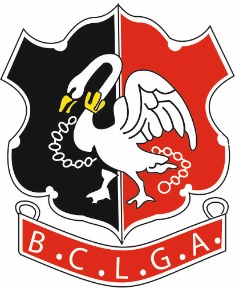  Ladies Golf AssociationINTERCLUB FOURSOMES CUPTERMS OF THE COMPETITIONCompetition Organiser:Glenise MarfellTel:01895 252780Mobile:07834 392896Email:clubcomps@bclga.org.uk